ОТЗЫВ РУКОВОДИТЕЛЯ ВЫПУСКНОЙ КВАЛИФИКАЦИОННОЙ РАБОТЫТема выпускной квалификационной работыОценка ресурсного потенциала вендского водоносного комплекса на базе численного моделирования на примере Ленинградской областиАвтор (ФИО)Котова Ольга МихайловнаОбразовательная программаОсновная образовательная программа ВМ.5515.2018 «Геология»Профиль «Инженерная геология»УровеньНаправление 05.04.01 «Геология», магистратураРуководитель Виноград Наталия Анатольевна, доцент кафедры гидрогеологии СПбГУ, доцент, кандидат геолого-минералогических наук(Ф.И.О., место работы, ученое звание, ученая степень)Отмеченные достоинства работы: Кроме традиционных (нормативно определяемых) подходов к решению задачи по оценке условий формирования и ресурсов подземных вод вендского комплекса (на базе численного моделирования), использованы последние наработки в области палеореконструкции географо-климатической эволюции территории в позднем плейстоцене и голоцене, а также данные по изотопному составу воды, позволяющие выделить современный и унаследованный от предыдущих эпох вклад в восполнение запасов водоносных горизонтов. Отмеченные недостатки работы: Необходимо улучшить навыки представления полученных результатов, в основном, в графическом виде, поскольку он является наиболее информативным для потребителя, а также написания структурированных текстов большого объема, стремясь к максимально возможному их сокращению. Заключение руководителя: Работа соответствует всем требованиям, предъявляемым к магистерской ВКР, и заслуживает оценки Отлично.Руководитель  «19» мая 2020 г.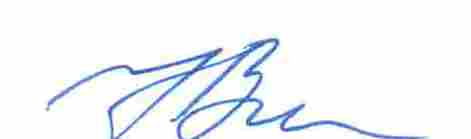 Требования к профессиональной подготовкеСоответствуютВ основном соответствуютНесоответствуютуметь корректно формулировать и ставить задачи (проблемы) своей деятельности при выполнении ВКР, анализировать, диагностировать причины появления проблем, определять их актуальность+устанавливать приоритеты и методы решения поставленных задач (проблем);+уметь использовать, обрабатывать и анализировать современную научную, статистическую, аналитическую информацию; пользоваться литературой профессиональной направленности+владеть современными методами анализа и интерпретации полученной информации, оценивать их возможности при решении поставленных задач (проблем)+уметь рационально планировать время выполнения работы, определять грамотную последовательность и объем операций и решений при выполнении поставленной задачи;+уметь анализировать и объективно оценивать полученные результаты расчетов и вычислений, интерпретировать данные+уметь применять современные графические, картографические, компьютерные и мультимедийные технологии в исследовании+